Guía de Matemática N° 7Prueba de Transición 4° EM Taller de PSU(Indistintamente con/sin Internet)Condiciones:Esta guía será evaluada con nota 1 a 7 y plazo máximo de entrega el día Lunes  23/11/20.Los ejercicios  contenidos de los N°s  19  a  29  tienen una ponderación  de 2 puntos  c/u  más un punto base.Los resultados están al final del texto.Los alumnos deben desarrollar cada uno de los ejercicios y llegar al resultado.Cualquier duda consúltala al profesor a través de su correo.¡Buena suerte!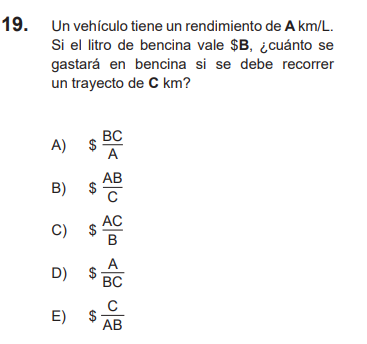 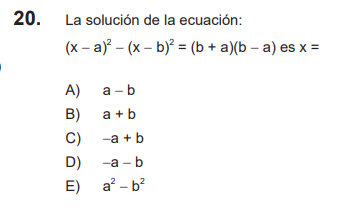 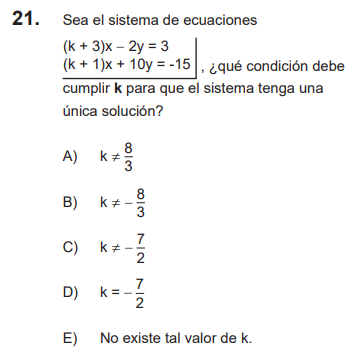 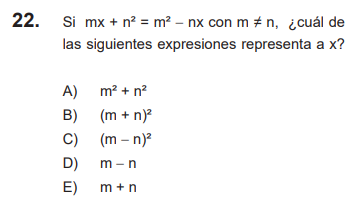 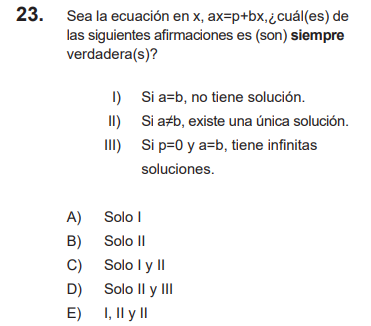 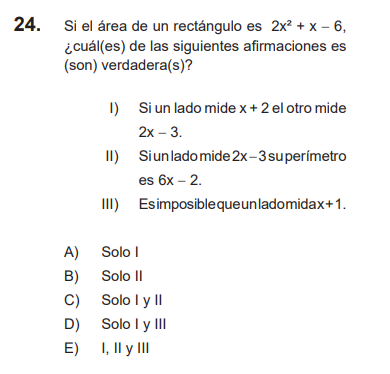 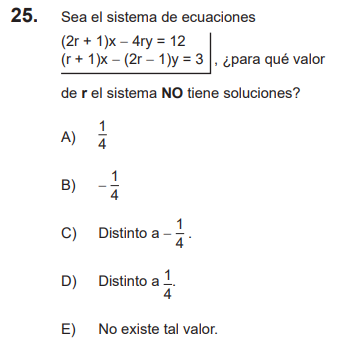 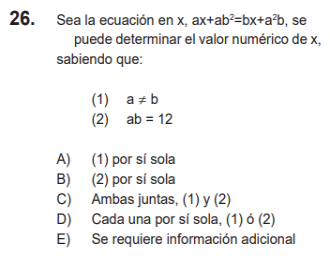 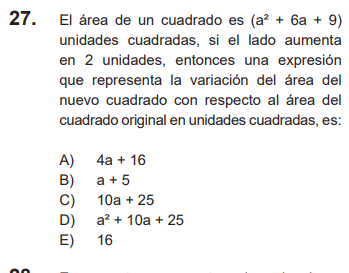 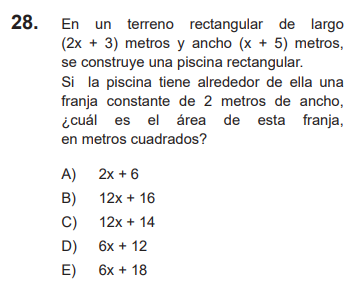 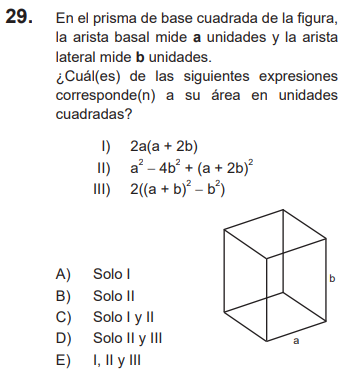 SOLUCIONARIO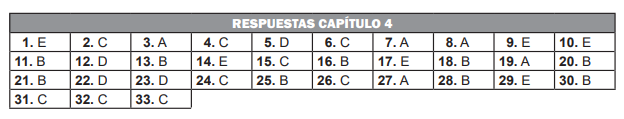 